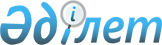 Об установлении квоты рабочих мест на 2021 год
					
			Утративший силу
			
			
		
					Постановление акимата Казалинского района Кызылординской области от 20 января 2021 года № 7. Зарегистрировано Департаментом юстиции Кызылординской области 20 января 2021 года № 8133. Утратило силу постановлением Казалинского районного акимата Кызылординской области от 21 октября 2021 года № 163
      Сноска. Утратило силу постановлением Казалинского районного акимата Кызылординской области от 21.10.2021 № 163 (вводится в действие по истечении десяти календарных дней после дня его первого официального опубликования).
      В соответствии с подпунктами 7), 8), 9) статьи 9 Закона Республики Казахстан от 6 апреля 2016 года "О занятости населения" акимат Казалинского района ПОСТАНОВЛЯЕТ:
      1. Установить квоты рабочих мест для трудоустройства лиц, состоящих на учете службы пробации, для трудоустройства лиц, освобожденных из мест лишения свободы, для трудоустройства граждан из числа молодежи, потерявших или оставшихся до наступления совершеннолетия без попечения родителей, являющихся выпускниками организаций образования в размере двух процентов на 2021 год согласно приложениям 1, 2 и 3 к настоящему постановлению.
      2. Контроль за обеспечением государственной регистраций настоящего постановления в департаменте юстиции Кызылординской области возложить на коммунальное государственное учереждение "Отдел занятости, социальных программ и регистрации актов гражданского состояния Казалинского района" Кызылординской области.
      3. Контроль за исполнением настоящего постановления возложить на курирующего заместителя акима Казалинского района.
      4. Настоящее постановление вводится в действие со дня первого официального опубликования. Квота для трудоустройства лиц, состоящих на учете службы пробации на 2021 год Квота для трудоустройства лиц, освобожденных из мест лишения свободы на 2021 год Квота для трудоустройства граждан из числа молодежи, потерявших или оставшихся до наступления совершеннолетия без попечения родителей, являющихся выпускниками организаций образования на 2021 год
					© 2012. РГП на ПХВ «Институт законодательства и правовой информации Республики Казахстан» Министерства юстиции Республики Казахстан
				
      Аким Казалинского района 

М. Ергешбаев
Приложение 1 к постановлениюакимата Казалинского районаот 20 января 2021 года № 7
№
Наименование организации
Списочная численность работников (человек)
Размер квоты от списочной численности работников(%)
1
Товарищество с ограниченной ответственностью "СПК Кызылорда-Балык"
80
2
2
Товарищество с ограниченной

ответственностью "Жылу-ХХІ"
60
2
3
Индивидуальный предприниматель "Игликов Т"
60
2Приложение 2 к постановлениюакимата Казалинского районаот 20 января 2021 года № 7
№
Наименование организации
Списочная численность работников (человек)
Размер квоты от списочной численности работников(%)
1
Индивидуальный предприниматель "Игликов Т"
60
2Приложение 3 к постановлениюакимата Казалинского районаот 20 января 2021 года № 7
№
Наименование организации
Списочная численность работников (человек)
Размер квоты от списочной численности работников(%)
1
Коммунальное государственное казенное предприятие "Казалинский аграрно-технический колледж" управления образования Кызылординской области"
119
2
2
Коммунальное государственное казенное предприятие "Казалинский транспортно-технический высший колледж" управления образования Кызылординской области"
120
2